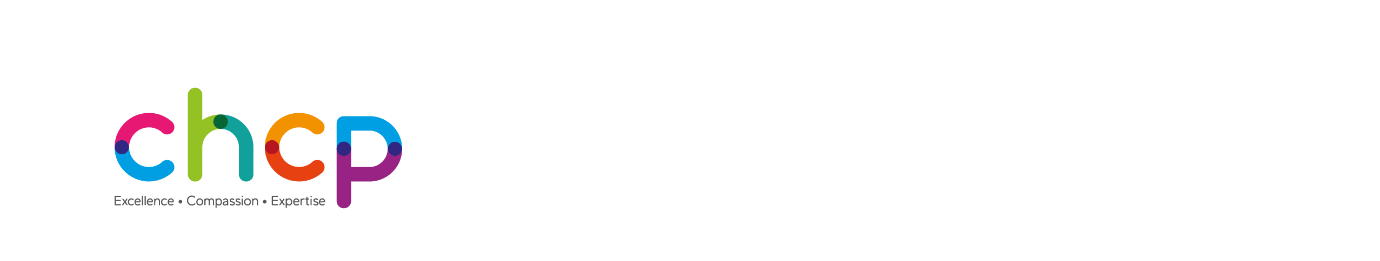 Hull and East Riding Community RehabilitationReferral FormFor Physiotherapy/Occupational Therapy*Please Note: Incomplete forms will be returned, resulting on delayed assessment*Name of Referrer:Name of Referrer:Name of Referrer:Name of Referrer:Name of Referrer:Name of Referrer:Date of Referral:   Date of Referral:   Date of Referral:   Date of Referral:   Job Title:Job Title:Job Title:Job Title:Job Title:Job Title:Job Title:Job Title:Job Title:Job Title:Address & contact number/email of referrer: Address & contact number/email of referrer: Address & contact number/email of referrer: Address & contact number/email of referrer: Address & contact number/email of referrer: Address & contact number/email of referrer: Address & contact number/email of referrer: Address & contact number/email of referrer: Address & contact number/email of referrer: Address & contact number/email of referrer: PATIENT DETAILSPATIENT DETAILSPATIENT DETAILSPATIENT DETAILSPATIENT DETAILSPATIENT DETAILSPATIENT DETAILSPATIENT DETAILSPATIENT DETAILSPATIENT DETAILSRegistered GP: Registered GP: Registered GP: Registered GP: GP Practice Address:  GP Practice Address:  GP Practice Address:  GP Practice Address:  Hull          East Riding Telephone Number:Telephone Number:Telephone Number:Telephone Number:Title: Forename: Forename: Forename: Surname: Surname: Surname: Surname: Known as: Known as: Date of Birth: Date of Birth: Date of Birth: Date of Birth: NHS Number: NHS Number: NHS Number: NHS Number: NHS Number: NHS Number: Gender:Gender:Gender:Gender:Ethnicity:Ethnicity:Ethnicity:Ethnicity:Ethnicity:Ethnicity:Gender:Gender:Gender:Gender:Religion:Religion:Religion:Religion:Religion:Religion:Address: Address: Address: Address: Address: Address: Address: Address: Address: Address: Patient Home Telephone Number: Patient Home Telephone Number: Patient Home Telephone Number: Patient Home Telephone Number: Patient Mobile Number:Patient Mobile Number:Patient Mobile Number:Patient Mobile Number:Patient Mobile Number:Patient Mobile Number:Preferred contact number:  Home   Mobile     Preferred contact number:  Home   Mobile     Preferred contact number:  Home   Mobile     Preferred contact number:  Home   Mobile     Email address:Email address:Email address:Email address:Email address:Email address:Lives alone/carers/nursing home/residential homeLives alone/carers/nursing home/residential homeLives alone/carers/nursing home/residential homeLives alone/carers/nursing home/residential homeNext of Kin/Carer/Emergency contact:Next of Kin/Carer/Emergency contact:Next of Kin/Carer/Emergency contact:Next of Kin/Carer/Emergency contact:Next of Kin/Carer/Emergency contact:Next of Kin/Carer/Emergency contact:Consent to contact via SMS Consent to contact via SMS Consent to contact via SMS Consent to contact via SMS Yes No No No No No Consent to contact via SMS & Email                      Consent to contact via SMS & Email                      Consent to contact via SMS & Email                      Consent to contact via SMS & Email                      Yes No No No No No Consent to share medical information:               Consent to share medical information:               Consent to share medical information:               Consent to share medical information:               Yes No No No No No Translator required:Translator required:Yes       Yes       No  Language required*:Language required*:Language required*:Language required*:Language required*:Accessible information needs:                          Accessible information needs:                          Yes       Yes       No       Detail needs:Detail needs:Detail needs:Detail needs:Detail needs:Diagnosis: Diagnosis: Client aware of diagnosis?   Client aware of diagnosis?   Yes No No No No No SUPPORTING INFORMATIONSUPPORTING INFORMATIONSUPPORTING INFORMATIONSUPPORTING INFORMATIONSUPPORTING INFORMATIONSUPPORTING INFORMATIONSUPPORTING INFORMATIONSUPPORTING INFORMATIONSUPPORTING INFORMATIONSUPPORTING INFORMATIONIs there a Lone working risk?                                                                                                 Is there a Lone working risk?                                                                                                 Is there a Lone working risk?                                                                                                 Yes Yes Yes Yes No No No Is there a Safeguarding risk?                                                                                                  Is there a Safeguarding risk?                                                                                                  Is there a Safeguarding risk?                                                                                                  Yes Yes Yes Yes No No No Has the patient given consent for the referral?                                                                  Has the patient given consent for the referral?                                                                  Has the patient given consent for the referral?                                                                  Yes Yes Yes Yes No No No Any concerns re Mental Capacity?                                                                                        Any concerns re Mental Capacity?                                                                                        Any concerns re Mental Capacity?                                                                                        Yes Yes Yes Yes No No No ReSPECT document in place?                                                                                                   ReSPECT document in place?                                                                                                   Yes         No  No  No  No (If yes give details)(If yes give details)(If yes give details)Smoking:Smoking:Yes         No  No  No  No Don’t know  Don’t know  Don’t know  MEDICAL HISTORY MEDICAL HISTORY MEDICAL HISTORY MEDICAL HISTORY MEDICAL HISTORY MEDICAL HISTORY MEDICAL HISTORY MEDICAL HISTORY MEDICAL HISTORY MEDICAL HISTORY Profession Required:    Physiotherapy                               Occupational Therapy          Profession Required:    Physiotherapy                               Occupational Therapy          Profession Required:    Physiotherapy                               Occupational Therapy          Profession Required:    Physiotherapy                               Occupational Therapy          Profession Required:    Physiotherapy                               Occupational Therapy          Profession Required:    Physiotherapy                               Occupational Therapy          Profession Required:    Physiotherapy                               Occupational Therapy          Profession Required:    Physiotherapy                               Occupational Therapy          Profession Required:    Physiotherapy                               Occupational Therapy          Profession Required:    Physiotherapy                               Occupational Therapy          Reason for referral:  (The reason for referral needs to be clearly detailed.  Insufficient information will result in the referral being returned)Reason for referral:  (The reason for referral needs to be clearly detailed.  Insufficient information will result in the referral being returned)Reason for referral:  (The reason for referral needs to be clearly detailed.  Insufficient information will result in the referral being returned)Reason for referral:  (The reason for referral needs to be clearly detailed.  Insufficient information will result in the referral being returned)Reason for referral:  (The reason for referral needs to be clearly detailed.  Insufficient information will result in the referral being returned)Reason for referral:  (The reason for referral needs to be clearly detailed.  Insufficient information will result in the referral being returned)Reason for referral:  (The reason for referral needs to be clearly detailed.  Insufficient information will result in the referral being returned)Reason for referral:  (The reason for referral needs to be clearly detailed.  Insufficient information will result in the referral being returned)Reason for referral:  (The reason for referral needs to be clearly detailed.  Insufficient information will result in the referral being returned)Reason for referral:  (The reason for referral needs to be clearly detailed.  Insufficient information will result in the referral being returned)EXCLUSION CRITERIA    …are under 18 years old    …are presenting with difficulties which are due to a learning disability (refer to The CTLD Team)    …need to be seen for equipment provision only (refer to Social Services Occupational Therapy)    …need to be seen for provision of splints only    …need an MSK Physiotherapy assessment and are able to attend a clinic (please refer to MSK) If you would like advice on where to refer such clients, please ring the number below and we will try to help…EXCLUSION CRITERIA    …are under 18 years old    …are presenting with difficulties which are due to a learning disability (refer to The CTLD Team)    …need to be seen for equipment provision only (refer to Social Services Occupational Therapy)    …need to be seen for provision of splints only    …need an MSK Physiotherapy assessment and are able to attend a clinic (please refer to MSK) If you would like advice on where to refer such clients, please ring the number below and we will try to help…EXCLUSION CRITERIA    …are under 18 years old    …are presenting with difficulties which are due to a learning disability (refer to The CTLD Team)    …need to be seen for equipment provision only (refer to Social Services Occupational Therapy)    …need to be seen for provision of splints only    …need an MSK Physiotherapy assessment and are able to attend a clinic (please refer to MSK) If you would like advice on where to refer such clients, please ring the number below and we will try to help…EXCLUSION CRITERIA    …are under 18 years old    …are presenting with difficulties which are due to a learning disability (refer to The CTLD Team)    …need to be seen for equipment provision only (refer to Social Services Occupational Therapy)    …need to be seen for provision of splints only    …need an MSK Physiotherapy assessment and are able to attend a clinic (please refer to MSK) If you would like advice on where to refer such clients, please ring the number below and we will try to help…EXCLUSION CRITERIA    …are under 18 years old    …are presenting with difficulties which are due to a learning disability (refer to The CTLD Team)    …need to be seen for equipment provision only (refer to Social Services Occupational Therapy)    …need to be seen for provision of splints only    …need an MSK Physiotherapy assessment and are able to attend a clinic (please refer to MSK) If you would like advice on where to refer such clients, please ring the number below and we will try to help…EXCLUSION CRITERIA    …are under 18 years old    …are presenting with difficulties which are due to a learning disability (refer to The CTLD Team)    …need to be seen for equipment provision only (refer to Social Services Occupational Therapy)    …need to be seen for provision of splints only    …need an MSK Physiotherapy assessment and are able to attend a clinic (please refer to MSK) If you would like advice on where to refer such clients, please ring the number below and we will try to help…EXCLUSION CRITERIA    …are under 18 years old    …are presenting with difficulties which are due to a learning disability (refer to The CTLD Team)    …need to be seen for equipment provision only (refer to Social Services Occupational Therapy)    …need to be seen for provision of splints only    …need an MSK Physiotherapy assessment and are able to attend a clinic (please refer to MSK) If you would like advice on where to refer such clients, please ring the number below and we will try to help…EXCLUSION CRITERIA    …are under 18 years old    …are presenting with difficulties which are due to a learning disability (refer to The CTLD Team)    …need to be seen for equipment provision only (refer to Social Services Occupational Therapy)    …need to be seen for provision of splints only    …need an MSK Physiotherapy assessment and are able to attend a clinic (please refer to MSK) If you would like advice on where to refer such clients, please ring the number below and we will try to help…EXCLUSION CRITERIA    …are under 18 years old    …are presenting with difficulties which are due to a learning disability (refer to The CTLD Team)    …need to be seen for equipment provision only (refer to Social Services Occupational Therapy)    …need to be seen for provision of splints only    …need an MSK Physiotherapy assessment and are able to attend a clinic (please refer to MSK) If you would like advice on where to refer such clients, please ring the number below and we will try to help…EXCLUSION CRITERIA    …are under 18 years old    …are presenting with difficulties which are due to a learning disability (refer to The CTLD Team)    …need to be seen for equipment provision only (refer to Social Services Occupational Therapy)    …need to be seen for provision of splints only    …need an MSK Physiotherapy assessment and are able to attend a clinic (please refer to MSK) If you would like advice on where to refer such clients, please ring the number below and we will try to help…To make a referral please send via email to:  chcp.247111@nhs.net  or contact Tel – 01482 247111* Please note it is CHCP Policy that a family member or friend cannot be used for translation purposes*To make a referral please send via email to:  chcp.247111@nhs.net  or contact Tel – 01482 247111* Please note it is CHCP Policy that a family member or friend cannot be used for translation purposes*To make a referral please send via email to:  chcp.247111@nhs.net  or contact Tel – 01482 247111* Please note it is CHCP Policy that a family member or friend cannot be used for translation purposes*To make a referral please send via email to:  chcp.247111@nhs.net  or contact Tel – 01482 247111* Please note it is CHCP Policy that a family member or friend cannot be used for translation purposes*To make a referral please send via email to:  chcp.247111@nhs.net  or contact Tel – 01482 247111* Please note it is CHCP Policy that a family member or friend cannot be used for translation purposes*To make a referral please send via email to:  chcp.247111@nhs.net  or contact Tel – 01482 247111* Please note it is CHCP Policy that a family member or friend cannot be used for translation purposes*To make a referral please send via email to:  chcp.247111@nhs.net  or contact Tel – 01482 247111* Please note it is CHCP Policy that a family member or friend cannot be used for translation purposes*To make a referral please send via email to:  chcp.247111@nhs.net  or contact Tel – 01482 247111* Please note it is CHCP Policy that a family member or friend cannot be used for translation purposes*To make a referral please send via email to:  chcp.247111@nhs.net  or contact Tel – 01482 247111* Please note it is CHCP Policy that a family member or friend cannot be used for translation purposes*To make a referral please send via email to:  chcp.247111@nhs.net  or contact Tel – 01482 247111* Please note it is CHCP Policy that a family member or friend cannot be used for translation purposes*